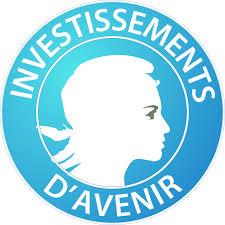 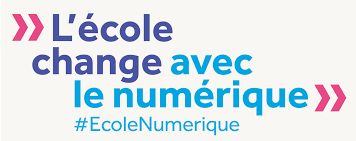 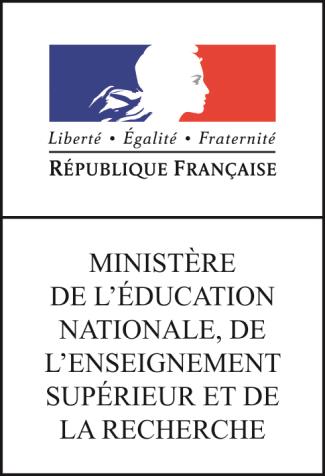 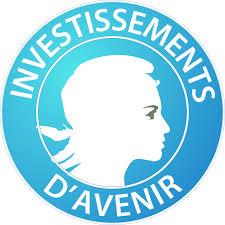 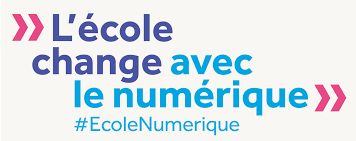 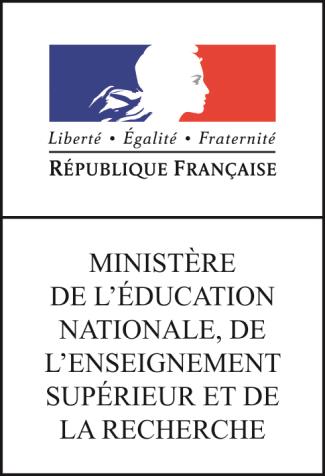 - Dossier de candidature -Date limite de dépôt : 3 Juillet 2020Le dossier de candidature doit contenir également une annexe pour chaque école engagée dans le projet.ACADÉMIE :   BORDEAUXDÉPARTEMENT : GIRONDEIntitulé du projet : DAASEN	Nom : Frédéric FABRE		Courriel : ce.ia33-cabinet@ac-bordeaux.fr 		Tél : 05.56.56.36.00IEN en charge du numérique Nom : Valérie RAGALEUX		Courriel : valerie.ragaleux@ac-bordeaux.fr 		Tél : 05.56.56.36.43IDENTIFICATION DU RAPPORTEUR DU PROJET Nom :					Courriel :					Tél : 			Fonction : 								ÉCOLES ENGAGÉES DANS LE PROJETNombre d’écoles :01 - Nom de l'école :				Commune : 				UAI :	033		02 - Nom de l'école :				Commune : 				UAI :	033		03 - Nom de l'école :				Commune : 				UAI :	033		04 - Nom de l'école :				Commune : 				UAI :	033		05 - Nom de l'école :				Commune : 				UAI :	033		ANNEXE ECOLE – REMPLIR  UNE ANNEXE PAR ECOLE ENGAGEE DANS LE PROJETIdentification de l’école :Identification de la commune :Critères d’éligibilité : à choisir dans la liste ci-dessous Nature et engagement de l’école dans le projet :Descriptif du projet pédagogique ou éducatif innovant porté par l’équipe pédagogiqueobjectifs : à choisir dans la liste ci-dessous Présentation en conseil d’école : Financement :Nombre de classes REP/REP + : ULIS : Oui / NonNuméro UAI : 033Nom : Nom de l’IEN de circonscription :Téléphone :Courriel : Ecole déjà équipée en matériel numérique mobile :Oui / NonEcole n'ayant fait l'objet d'aucun équipement :Oui / NonEcole accueillant du public extérieur en dehors du temps scolaire :Oui / NonEcole disposant d'Espace public numérique accueillant tout type de public :Oui / NonDébit prévu dans le projet (en Mo/s)Commune :Nom du.de la maire :Téléphone :Courriel : Nombre d'habitants :Organisation du projet en structure intercommunale :Non Oui (RPI) Oui (EPCI)Nom du.de la président.e :Téléphone :Courriel :Commune, EPCICommunes dont la population n’excède pas 3500 habitants et qui n’appartiennent pas à une unité urbaine de plus de 10.000 habitants.Regroupements pédagogiques intercommunaux (RPI) dont les communes répondent individuellement aux exigences d’éligibilité énoncées ci-avant, établissements publics de coopération intercommunale (EPCI) à fiscalité propre ou non (SIVOS, RPI adossés à un EPCI,…) ayant la compétence scolaire comprenant la gestion des écoles primaires dont la commune la plus peuplée n’excède pas 5 000 habitants et dont plus de la moitié des communes membres comptent moins de 3 500 habitants.RPI dont les communes répondent individuellement aux exigences d’éligibilité ci-dessusNon Oui (RPI) Oui (EPCI)École privée sous contrat en conformité avec l'article L442-16 du code de l'éducation (effort financier équivalent pour l'école publique d'un même territoire)Oui / NonObjectif 1 : Objectif 2 :Objectif 3 : Autres objectifs :Favoriser l'acquisition des fondamentaux (lire, écrire, compter et respecter autrui) et l'individualisation de la pédagogie ; Renforcer la dimension inclusive de l’école ; Favoriser l’acquisition par les élèves d’une culture et de compétences numériques ; Rendre possibles l’accompagnement et le soutien des élèves en dehors du temps scolaire ; Favoriser la relation entre les familles et l'école ; Mettre en réseau les écoles entre elles et avec le collège du territoire ; Favoriser le lien entre les apprentissages scolaires et les activités éducatives et/ou périscolaires (contribuer à l’enrichissement des PEDT par exemple) ; Accompagner une redéfinition éventuelle de l'offre scolaire et éducative du territoire ; Développer les usages du numérique à l’école mais aussi autour de l’école, notamment pendant les activités périscolaires ; Développer un ENT ou une plateforme collaborative (liaison écoles-collège…) ; Permettre d’atteindre dans chaque école, sur l’ensemble du territoire, un « socle numérique de base » combinant équipements, infrastructures, ressources et services numériques.Oui / NonNatureDétail des éléments demandésDétail des éléments demandésDétail des éléments demandésDétail des éléments demandésDétail des éléments demandésCoût de l'action école TTC*dont subvention de l'Etat demandée***dont subvention de l'Etat demandée***Équipements numériques de la classe(dispositif interactif de visualisation collective -par exemple) Équipement des élèves avec solution "classe mobile"Équipements numériques de l'école(dispositifs de prise de son et d’images, de traitement de l’image, des supports d’apprentissage du code-robots - par exemple) Services numériques permettant les échanges entre les enseignants, élèves et parents(ENT, plateformes collaboratives ...) Services nécessaires au déploiement des usages numériques en classe(réseau wifi de l’école)Dépenses d’ingénierie et d’accompagnement à la mise en place du projet **Total0 € (TTC)0 €0 €Commentaire sur le totalRappels :*Le coût total de l'action école doit être de 3000€ TTC minimum
**Les dépenses d'ingénierie ne peuvent dépasser 20% du total*Le coût total de l'action école doit être de 3000€ TTC minimum
**Les dépenses d'ingénierie ne peuvent dépasser 20% du total***La subvention de l'Etat peut être sollicitée à 50% pour tout ou partie des dépenses et est plafonnée à 7000 €.